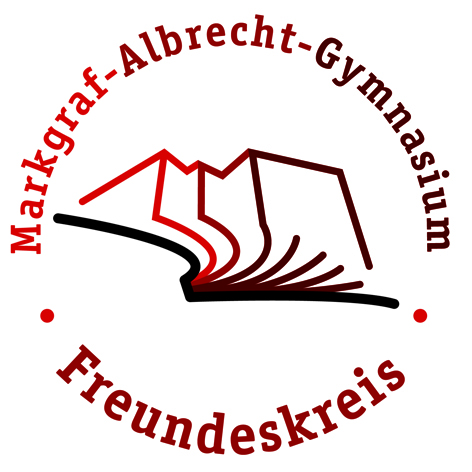 Liebe Vereinsmitglieder, Sponsoren und Förderer,zum Vereinstreffen am 17. September 2022 möchten wir Sie hiermit herzlich nach Osterburg einladen. Auf Grund der Corona-Pandemie wird es in diesem Jahr wieder nur auf ein unbedingt notwendiges Maß reduziert.Folgender Ablauf ist für das Treffen vorgesehen:Samstag, 17. September 202210.00 Uhr 	Besichtigung der Ausstellung Denkanstößiges und der Prämierung der besten Arbeiten durch den Freundeskreis im Kreisheimatmuseum Osterburg (falls die Coronaverordnungen es zulassen)12.00 Uhr 	Mittagessen (Hauke, Osterburg)	14.00 Uhr	Jahreshauptversammlung (in der Mensa des MAG)Wir freuen uns auf das Wiedersehen in Osterburg und wünschen  allen, die aus der Ferne anreisen, eine gute Fahrt.Mit freundlichen GrüßenFreundeskreis Markgraf-Albrecht-Gymnasium Osterburg e.V.gez. der VorstandE	Tagesordnung der Hauptversammlung am Samstag, dem 17. September 2022Begrüßung durch den Vorsitzenden				VorsitzenderFeststellung der satzungsgemäßen Einladung			VorsitzenderFeststellen der Beschlussfähigkeit				VorsitzenderRechenschaftsbericht durch den Vereinsvorsitzenden		VorsitzenderKassenbericht							KassenwartBericht zur Kassenprüfung					KassenprüferAnfragen und Diskussion 					Abstimmung über die Entlastung des VorstandesVorschläge zum neuen Vorstand und Wahl des neuen VorstandesDiskussion zu den Schwerpunkten der Vereinsarbeit		VorsitzenderSchlusswort							VorsitzenderRückantwort	(bitte bis zum 1.9. zurück senden, gerne auch als E-Mail)Freundeskreis Markgraf-Albrecht-Gymnasium OsterburgDr. Manfred WeberOT Klein SchwechtenDorfstraße 3739579 RochauOder per Mail an: FGO-MAG@gmx.deIch/Wir nehmen am 17.9.2022 am Treffen in Osterburg teil.................................................................	Name, Vorname 	.................................................................	Straße	.................................................................	Wohnort	................................................................	Telefon	.................................................................	E-MailIch/Wir nehmen am Mittagessen  teil			ja	□  	Personen: 							nein	□Ich/Wir nehmen an Hauptversammlung   teil		ja	□	Personen:							nein	□Zur Erleichterung der Planung bitte ankreuzen und Personenzahl angebenFreundeskreis Markgraf-Albrecht-Gymnasium Osterburg e.V.«Anrede»«Titel»«Vorname» «Name»«Anschrift»Gymnasium Freundeskreis Markgraf-Albrecht-Gymnasium Osterburg e.V.Dorfstraße 3739579 Klein SchwechtenTel.: 03937/80055E-Mail: brosahl@wac.deFreundeskreis Markgraf-Albrecht-Gymnasium Osterburg e.V.Dorfstraße 3739579 Klein SchwechtenTel.: 03937/80055E-Mail: brosahl@wac.deFreundeskreis Markgraf-Albrecht-Gymnasium Osterburg e.V.«Anrede»«Titel»«Vorname» «Name»«Anschrift»Gymnasium Freundeskreis Markgraf-Albrecht-Gymnasium Osterburg e.V.Dorfstraße 3739579 Klein SchwechtenTel.: 03937/80055E-Mail: brosahl@wac.deFreundeskreis Markgraf-Albrecht-Gymnasium Osterburg e.V.Dorfstraße 3739579 Klein SchwechtenTel.: 03937/80055E-Mail: brosahl@wac.de«Anschrift»«Anschrift»12.07.202212.07.2022Einladung zum Vereinstreffen am 17. September 2022Einladung zum Vereinstreffen am 17. September 2022Einladung zum Vereinstreffen am 17. September 2022